Филиал Муниципальное автономное общеобразовательное учреждение «Прииртышская средняя общеобразовательная школа»- «Верхнеаремзянская средняя общеобразовательная школа им. Д.И.Менделеева»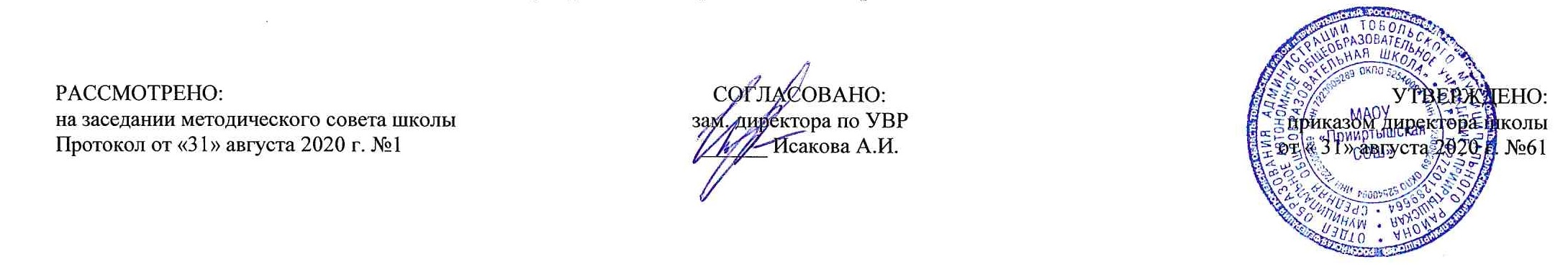 РАБОЧАЯ ПРОГРАММА по русскому языкудля 2 классана 2020-2021 учебный годПланирование составлено в соответствии ФГОС НОО	Составитель программы: Захарова Надежда Кондратьевна,учитель начальных классов высшей квалификационной категории2020 годс.Верхние АремзяныПланируемые предметные  результаты освоения учебного предмета «Русский язык»Развитие речиОбучающийся научится:участвовать в устном общении на уроке (слушать собеседников, говорить на обсуждаемую тему, соблюдать основные правила речевого поведения);строить предложения для решения определённой речевой задачи (для ответа на заданный вопрос, для выражения своего собственного мнения);(самостоятельно) читать тексты учебника, извлекать из них новую информацию, работать с ней в соответствии с учебно-познавательной задачей (под руководством учителя);пользоваться словарями учебника для решения языковых и речевых задач;различать устную и письменную речь;различать диалогическую речь; понимать особенности диалогической речи;отличать текст от набора не связанных друг с другом предложений;анализировать текст с нарушенным порядком предложений и восстанавливать их последовательность в тексте;понимать тему и главную мысль текста (при её словесном выражении), подбирать заглавие к тексту, распознавать части текста по их абзацным отступам, определять последовательность частей текста;читать вопросы к повествовательному тексту, находить на них ответы и грамотно их записывать;составлять текст по рисунку, вопросам и опорным словам; по рисунку и вопросам, по рисунку (после анализа содержания рисунка); составлять текст по его началу и по его концу.Обучающийся получит возможность научиться:анализировать свою и чужую речь при слушании себя и речи товарищей (при ответах на поставленный учителем вопрос, при устном или письменном высказывании) с точки зрения правильности, точности, ясности содержания;соблюдать нормы произношения, употребления и написания слов, имеющихся в словарях учебника;озаглавливать текст по его теме или по его главной мысли;распознавать тексты разных типов: описание и повествование, рассуждение;замечать в художественном тексте языковые средства, создающие его выразительность;составлять небольшие повествовательный и описательный тексты на близкую жизненному опыту детей тему (после предварительной подготовки);находить средства связи между предложениями (порядок слов, местоимения, синонимы);составлять небольшие высказывания по результатам наблюдений за фактами и явлениями языка; на определённую тему;составлять текст (отзыв) по репродукциям картин художников (помещённых в учебнике);письменно излагать содержание прочитанного текста (после предварительной подготовки) по вопросам;проверять правильность своей письменной речи, исправлять допущенные орфографические ошибки, замечать и исправлять неточности в содержании и оформлении.Система языкаФонетика, орфоэпия, графикаОбучающийся научится:различать понятия «звук» и «буква», правильно называть буквы и правильно произносить звуки в слове и вне слова;определять качественную характеристику звука: гласный — согласный, гласный ударный — безударный, согласный твёрдый — мягкий, парный — непарный, согласный глухой — звонкий, парный — непарный (в объёме изученного);характеризовать, сравнивать, классифицировать звуки вне слова и в слове по заданным параметрам;понимать характеристику звука, представленную в модели (в звуком обозначении);анализировать, сравнивать, группировать слова по указанным характеристикам звуков;определять функции букв е, ё, ю, я в слове;определять способы обозначения буквами твёрдости-мягкости согласных и звука [й’];определять количество слогов в слове и их границы, сравнивать и классифицировать слова по слоговому составу;определять ударный и безударные слоги в слове;правильно называть буквы алфавита, располагать буквы и слова по алфавиту;использовать знание алфавита при работе со словарями;определять функцию мягкого знака (ь) как разделительного;устанавливать соотношение звукового и буквенного состава в словах с йотированными гласными е, ё, ю, я и мягким знаком — показателем мягкости согласного звука: коньки, ёлка, маяк;находить случаи расхождения звукового и буквенного состава слов при орфоэпическом проговаривании слов учителем (моряк, ёж, лось, друг, сказка);произносить звуки и сочетания звуков в соответствии с нормами литературного языка (круг слов определён орфоэпическим словарём учебника).Обучающийся получит возможность научиться:осуществлять звуко-буквенный разбор простых по составу слов с помощью заданного в учебнике алгоритма;устанавливать соотношение звукового и буквенного состава в словах с разделительным мягким знаком (ь): шью, друзья, вьюга;применять знания фонетического материала при использовании правил правописания и орфоэпии (различать ударные и безударные гласные, согласные звонкие–глухие, шипящие, мягкие и твёрдые и др.);пользоваться при письме небуквенными графическими средствами: пробелом между словами, знаком переноса, абзацем.ЛексикаОбучающийся научится:осознавать слово как единство звучания и значения;выявлять в речи незнакомые слова, спрашивать об их значении учителя или обращаться к толковому словарю;различать однозначные и многозначные слова (простые случаи);иметь представление о синонимах и антонимах;распознавать среди предложенных слов синонимы и антонимы;подбирать к предложенным словам 1—2 синонима или антонима;наблюдать за использованием синонимов и антонимов в речи;наблюдать над словами, употреблёнными в прямом и переносном значении.Обучающийся получит возможность научиться:выявлять в речи незнакомые слова, спрашивать об их значении учителя или обращаться к толковому словарю;на практическом уровне распознавать слова, употреблённые в прямом и переносном значении (простые случаи);замечать в художественном тексте слова, употреблённые в переносном значении;пользоваться словарями при решении языковых и речевых задач.Состав слова (морфемика)Обучающийся научится:осознавать значение понятия «родственные слова», соотносить его с понятием «однокоренные слова»;владеть первоначальными признаками для опознавания однокоренных слов среди других (неоднокоренных) слов;распознавать группы однокоренных слов при решении учебной задачи; подбирать родственные (однокоренные) слова к данному слову либо с заданным корнем;определять в слове корень (простые случаи), пользуясь заданным алгоритмом (памяткой определения корня слова).Обучающийся получит возможность научиться:различать однокоренные слова и формы одного и того же слова;различать однокоренные слова и слова с омонимичными корнями, однокоренные слова и синонимы;подбирать однокоренные слова и формы слов с целью проверки изучаемых орфограмм в корне слова.МорфологияОбучающийся научится:различать слова, обозначающие предметы (признаки предметов, действия предметов), вопросы, на которые они отвечают, и соотносить их с определённой частью речи;находить грамматические группы слов (части речи) по комплексу усвоенных признаков: имя существительное, имя прилагательное, глагол;находить имена существительные, понимать их значение и употребление в речи, опознавать одушевлённые и неодушевлённые имена существительные по вопросам кто? и что?, собственные и нарицательные имена существительные, определять форму числа имён существительных;находить имена прилагательные, понимать их значение и употребление в речи, опознавать форму числа имён прилагательных, роль в предложении;находить глаголы, понимать их значение и употребление в речи, опознавать форму числа глаголов, роль в предложении; узнавать личные местоимения, понимать их значение и употребление в речи;находить предлоги и понимать их роль в предложении и тексте;подбирать примеры слов разных частей речи и форм этих слов.Обучающийся получит возможность научиться:различать грамматические группы слов (части речи) по комплексу усвоенных признаков, определять их синтаксическую функцию в предложениях;выявлять принадлежность слова к определённой части речи на основе усвоенных признаков, определять признаки частей речи;различать имена существительные, употреблённые в форме одного числа (ножницы, кефир);выявлять роль разных частей речи в художественном тексте;использовать личные местоимения для устранения неоправданных повторов;пользоваться словами разных частей речи в собственных высказываниях.СинтаксисОбучающийся научится:различать текст и предложение, предложение и слова, не составляющие предложения; выделять предложения из речи;определять существенные признаки предложения: законченность мысли и интонацию конца предложения; соблюдать в устной речи интонацию конца предложений;сравнивать предложения по цели высказывания и по интонации (без терминов) с опорой на содержание (цель высказывания), интонацию, (мелодику, логическое ударение), порядок слов, знаки конца предложения;находить главные члены предложения (основу предложения): подлежащее и сказуемое;различать главные и второстепенные члены предложения (без дифференциации на виды);устанавливать связи слов между словами в предложении;соотносить предложения со схемами, выбирать предложение, соответствующее схеме;восстанавливать деформированные предложения;составлять предложения по схеме, рисунку, на определённую тему.Обучающийся получит возможность научиться:опознавать предложения распространённые и нераспространённые; составлять такие предложения, распространять нераспространённые предложения второстепенными членами;находить предложения с обращениями.Орфография и пунктуацияОбучающийся научится:— применять изученные правила правописания:раздельное написание слов в предложении;написание гласных и, а, у после шипящих согласных ж, ш, ч, щ (в положении под ударением и без ударения);отсутствие мягкого знака после шипящих в буквосочетаниях чк, чт, чн, щн, нч;перенос слов;прописная буква в начале предложения, в именах собственных;проверяемые безударные гласные в корне слова;парные звонкие и глухие согласные в корне слова;непроверяемые гласные и согласные в корне слова (перечень слов в учебнике), в том числе удвоенные буквы согласных;разделительный мягкий знак (ь);знаки препинания конца предложения (. ? !);раздельное написание предлогов с именами существительными;раздельное написание частицы не с глаголами;применять орфографическое чтение (проговаривание) при письме под диктовку и при списывании;безошибочно списывать текст с доски и учебника объёмом 40—50 слов;писать под диктовку тексты в соответствии с изученными правилами объёмом 30—40 слов.Обучающийся получит возможность научиться:осознавать значение понятий «орфограмма», «проверяемая орфограмма», «непроверяемая орфограмма»;определять разновидности орфограмм и соотносить их изученными с правилами;разграничивать орфограммы на изученные правила письма и неизученные;обнаруживать орфограммы по освоенным опознавательным признакам в указанных учителем словах;применять разные способы проверки правописания слов: изменение формы слова, подбор однокоренных слов, использование орфографического словаря;пользоваться орфографическим словарём учебника как средством самоконтроля при проверке написания слов с непроверяемыми орфограммами.Содержание учебного предмета «Русский язык» (170 часов)Наша речь (3 ч). Язык и речь, их значение в жизни.  Речь – главный способ общения людей. Язык – средство общения. Диалог и монолог. Воспроизведение и уточнение сведений о видах  речи (слушание, говорение, чтение, письмо, внутренняя речь).  Особенности  устной, письменной и внутренней речи.Текст (4 ч). Текст.  Сопоставление текста и отдельных предложений, не объединённых общей темой. Тема и главная мысль текста. Связь между предложениями в тексте. Заголовок. Общее представление о структуре текста и выражение  её в плане.  Красная строка в тексте. Предложение (12 ч). Предложение как единица речи.  Членение речи на предложения. Роль предложений в речи. Различение предложения, словосочетания, слова. Наблюдение над значением предложений, различных по цели высказывания и интонации (без терминологии), интонирование предложений. Логическое ударение. Оформление предложений в устной речи и на письме в прозаических и стихотворных текстах. Пунктуационное оформление диалогической речи и соответствующая ему интонационная окраска устного диалога. Главные и второстепенные члены предложения. Основа предложения. Подлежащее и сказуемое – главные члены предложения. Способы определения подлежащего и сказуемого в предложении. Связь слов в предложении. Упражнение в распознавании  главных и второстепенных членов предложения.  Распространённые и нераспространённые предложения. Вычленение из предложения пар слов, связанных по смыслу. Распространение предложений второстепенными членами. Составление предложений по данному подлежащему (сказуемому), из набора слов, по опорным словам, схеме, рисунку, заданной теме и их запись.Слова, слова, слова… (18 ч).Слово и его лексическое значение. Общее представление о лексическом значении слова.Слово – общее название многих однородных предметов. Тематические группы слов. Однозначные и многозначные слова. Прямое и переносное значения слов. Синонимы и антонимы. Наблюдение над употреблением в речи однозначных и многозначных  слов, антонимов, синонимов, выбор нужного и точного слова, соответствующего предмету мысли. Работа со словарями учебника.Родственные слова. Однокоренные слова.  Корень слова как значимая часть слова. Формирование умения распознавать однокоренные слова, отличать их от внешне сходных слов и форм слов. Упражнение в распознавании  корня в слове, подборе однокоренных  слов, в наблюдение над единообразным написанием корня в однокоренных словах.Слово, слог, ударение.  Уточнение представлений  о слове и слоге как минимальной произносительной единице, о слогообразующей роли гласной. Ударение, смыслоразличительная роль ударения. Наблюдение  над разноместностью  и подвижностью русского ударения. Использование свойств подвижности для проверки безударных гласных, проверяемых ударением. Совершенствование навыка определять в слове слоги, обозначать ударение, распознавать ударные и безударные слоги. Упражнение в правильном орфоэпическом произношении слов. Работа с орфоэпическим словарём. Перенос слов. Правила переноса слов с одной строки на другую. Упражнение в переносе слов. Звуки и буквы (59 ч).Звуки и буквы. Уточнение представлений о звуках и буквах русского языка. Условное обозначение звуков речи.  Звуко-буквенный разбор слов. Алфавит, его значение. Уточнение представлений  об алфавите. Упражнение не запоминание названий букв и порядка букв в алфавите. Формирование умений располагать слова в алфавитном порядке. Алфавитное расположение слов  в словарях, справочниках, энциклопедиях.Основные признаки гласных звуков?  Их смыслоразличительная роль в слов. Соотношение гласных звуков и букв, обозначающих гласные звуки. Определение роли гласных букв  в слове. Обозначение гласных звуков буквами в ударных и безударных слогах в корне однокоренных слов  и форм одного и того же слова. Особенности проверяемого и проверочного слов. Способы проверки написания гласной  в безударном слоге корня. Введение правила. Упражнение в обосновании способов проверки безударных гласных в корне слова, в правописании слов с безударными гласными, проверяемыми ударением. Слова с безударной гласной, непроверяемой ударением. Упражнение в написании слов с безударной гласной, проверяемой  и не проверяемой ударением. Общее представление об орфограмме. Работа с орфографическим словарём.Части речи (47 ч).Слова - названия предметов, признаков предметов, действий предметов, их отнесённость к определённой части речи.Имя существительное как часть речи (ознакомление с лексическим значением имени существительного и  вопросами, на которые отвечает эта часть речи). Роль имён существительных в речи. Одушевлённые и неодушевлённые имена существительные (общее представление), упражнение в их распознавании.  Собственные и нарицательные имена существительные (общее представление). Заглавная буква в именах собственных. Правописание собственных имён существительных. Число имён существительных. Изменение имён существительных по числам. Употребление имён существительных только в одном числе (ножницы, молоко). Формирование умения воспроизводить лексическое значение имён существительных, различать имена существительные в прямом и переносном значении, имена существительные близкие и противоположные по значению. Совершенствование навыка правописания имён существительных с изученными орфограммами. Упражнения в распознавании имён существительных (их признаков), в правильном употреблении их  в речи, в правописании имён существительных с изученными орфограммами.Глагол как часть речи (ознакомление с лексическим значением глагола и вопросами, на которые отвечает эта часть речи). Роль глаголов в речи. Число глаголов. Изменение глаголов по числам. Правописание глаголов с частицей не. Упражнение в распознавании глаголов (их признаков), в правильном употреблении их  в речи и в правописании глаголов с изученными орфограммами. Формирование умений воспроизводить лексическое значение глаголов, распознавать глаголы в прямом и переносном значении, глаголы близкие и противоположные по значению. Текст-повествование (общее представление). Наблюдение над ролью глаголов в тексте-повествовании. Обучение составлению повествовательного текста.Имя прилагательное как часть речи  (ознакомление с лексическим значением имени прилагательного и вопросами, на которые отвечает эта часть речи). Роль  имён прилагательных в речи. Связь имени прилагательного с именем существительным в предложении и в словосочетании. Единственное и множественное число имён прилагательных. Изменение имён прилагательных по числам. Упражнение в распознавании имён прилагательных (их признаков), в правильном употреблении их в речи, в правописании имён прилагательных с изученными орфограммами. Формирование умения воспроизводить лексическое значение имён прилагательных, распознавать имена прилагательные в прямом и переносном значении, имена прилагательные близкие и противоположные по значению. Текст – описание. Наблюдение над ролью имён прилагательных в описательном тексте. Обучение составлению описательного текста. Местоимение как часть речи. Общее представление о личных местоимениях. Роль местоимений в речи. Упражнение в распознавании местоимений и правильном употреблении их в речи. Текст – рассуждение (общее представление). Обучение составлению текста- рассуждения. Предлог как часть речи. Роль предлогов в речи. Раздельное написание наиболее распространённых предлогов с именами существительными. Упражнение в распознавании предлогов, в правильном употреблении их с именами существительными, в правописании предлогов с именами существительными.Повторение изученного за год (16 ч). Речь устная и письменная. Текст. Предложение. Главные и второстепенные члены предложения. Части речи. Звуки и буквы. Алфавит. Способы обозначения буквами гласных и согласных звуков в слове. Правописание слов с изученными орфограммами. Лексическое значение слова. Синонимы. Антонимы. Однозначные и многозначные слова. Прямое и переносное значение слов. Смысловой, звуковой, звукобуквенный анализ слов.Тематическое планированиеПриложение 1Календарно- тематическое планирование№Тема урокаКоличество часовРаздел:  Наша речь     (3 ч)  Раздел:  Наша речь     (3 ч)  1Виды речи.  Язык и речь, значение в жизни людей. 12Виды речи. Виды речевой деятельности.                                          Речь устная, письмен., внутренняя.  13Диалог и монолог Речь диалогическая и монологическая 1Текст      (4ч)Текст      (4ч)1Признаки текста: целостность, связность, законченность. 12Тема и главная мысль текста. Заглавие13Части текста. Построение текста: вступление, основная часть.  14Р/Р Составление рассказа по рисунку, данному началу и опорным словам.1Предложение       (12ч)Предложение       (12ч)Предложение       (12ч)1Предложение. Предложение как единица речи, его назначение и признаки12Стартовый   диктант   по теме «Повторение»13Работа над ошибками. Знаки препинания конца предложения (вопросит, восклицат. знаки, точка). 14Значение предложения, различных по цели высказывания. 15 Второстепенные члены предложения (без деления на виды).  16Подлежащее и сказуемое — главные члены предложения.                                                        17Р/Р   Составление рассказа по картине И.Остроухова  «Золотая осень» 18Распространённые и нераспространенные предложения.  Анализ сочинений.                  19Связь слов в предложении110Систематизация знаний по теме «Предложение» 111Работа над ошибками. Обобщение по теме «Предложение»112Контрольное списывание текста с дополнительным заданием1Слова, слова, слова…       (18ч)Слова, слова, слова…       (18ч)Слова, слова, слова…       (18ч)1Слово и его значение. Назывная функция слова. Работа над ошибками12Слово как общее название многих одно родных предметов 13Однозначные и многозначные слова 14Прямое и    переносное значение многозначных  слов Словарный диктант15Синонимы. 16Антонимы 17 Систематизация знаний по теме «Слова. Предложения»18Р/Р Изложение текста по данным  к нему вопросам      19Однокоренные слова.  Родственные слова. Анализ текста     110Корень слова (первое представление).   111Различение однокоренных слов   и синонимов, родственных слов     и слов с омонимичными корнями.  112Единообразное написание корня в однокоренных словах.113Слог. Ударение. Перенос слова.114Словообразующая функция ударения.   115Систематизация знаний по теме «Слово и его значение»  116Перенос слов по слогам.  Правила   переноса. Работа над ошибками     117Работа с орфоэпическим словарём Произношение звуков и сочетаний звуков в соответствии с нормами русского языка.   118Систематизация знаний за 1 четверть  1Звуки и буквы   (59чЗвуки и буквы   (59чЗвуки и буквы   (59ч1Звуки и буквы. Работа над ошибками12Русский алфавит или Азбука.13Русский алфавит или Азбука.  14Гласные звуки  15Р/Р  Коллективное составление рассказа по картине З.Е.Серебряковой   «За обедом» 16Произношение ударного и безударного гласного звука в корне слова и его обозначение на письме17Особенности проверяемых и проверочных слов (Словарный диктант18Способы проверки безударных гласных в корне      19Способы проверки написания буквы, обозначающей безударный гласный в корне слова. 110Способы проверки безударных гласных в корне             111Упражнения в написании слов с безударными гласными      112Упражнения в написании слов с безударными гласными    113Упражнения в написании слов с безударными гласными    114Обобщение знаний о правописании слов с безударными гласными, проверяемыми ударением .115Р/Р    Составление сочинение по картине С. А. Тутунова «Зима   пришла. Детство»116Правописание слов с безударными гласными, не проверяемыми ударением117Слова с безударными гласными, не проверяемыми ударением118Упражнение в правописании проверяемых и не проверяемых гласных 119Упражнение в правописании проверяемых и не проверяемых гласных120Систематизация знаний по теме «Правописание  слов с безударными  гласным звуком в корне»121Обобщение о безударных гласных Работа над ошибками122Согласные   звуки их признаки. Смыслоразличительная роль согласных звуков в слове.  123Согласный звук [й'] и буква «и краткое» 124Слова с удвоенными согласными   125Р/Р   Составление рассказа по картине А. Степанова «Лоси» и опорным словам.   Проект «И в шутку и всерьез»   126Твёрдые и мягкие согласные звуки, и буквы для их обозначения Анализ сочинений127Обозначение   мягкости   согласных   звуков   на письме буквами и, е, ё, ю, ь.  128Правописание мягкого знака на конце и в середине слова перед другими согласными.  129Правописание слов с мягким знаком на конце и в середине перед согласным.  130Р/Р Работа с текстом. Составление ответов на вопросы к тексту Проект «Пишем письмо131Буквосочетания  «чк, чн, чт, щн, нч».132Правописание сочетаний чк, чн, чт, щн, нч.133Правописание сочетаний с  шипящими согласными134Правописание сочетаний с  шипящими согласными Проект  «Рифма».  135Буквосочетания жи—ши, ча—ща, чу—щу      136Систематизация знаний по теме за 2 четверть  137Обобщение материала. Работа над ошибками138Систематизация знаний по теме «Правописание буквосочетаний с шипящими звуками » 139Звонкие и глухие согласные звуки и их обозначение буквами.  Работа над ошибками140Произношение парного согласного звука на конце слова и в корне перед согласными   141Особенности проверяемых и проверочных слов.   142Особенности проверяемых и проверочных слов 143Способы проверки парных согласных на конце слова или перед согласным в корне.  144Способы проверки парных согласных 145Формирование умений ставить орфографическую задачу при написании слов, определять пути её решения, решать её в соответствии с правилом     146Формирование умений ставить перед собой орфографическую задачу при написании слов, определять пути её решения147Р/Р    Составление поздравительной открытки.148Упражнения в написании слов с парным согласным в корне слова     149Упражнения в написании слов с парным согласным в корне слов     150Упражнение в правописании слов с изученными орфограммами151Р/Р      Изложение текста по вопросам  152Упражнения в правописании согласных в корне однокоренных слов. Работа над ошибками153Обобщение знаний о правилах письма. Правописание гласных  и  согласных  в  корне слова154Сопоставление правил обозначения буквами гласного  и парных согласных 155Систематизация знаний по теме « Правописание  гласных  и  согласных »156Наблюдение над произношением слов с разделительным мягким знаком. Работа над ошибками157Использование на письме разделительного мягкого знака.  158Использование на письме разделительного мягкого знака159Р/Р Составление рассказа по серии рисунков     1Части речи     (58ч)Части речи     (58ч)Части речи     (58ч)1Части речи Общее представление о частях речи    Анализ сочинений12Соотнесение слов-названий, вопросов, на которые они отвечают, с частями речи. 13Р/Р   Составление рассказа по картине  В. Васнецова «Богатыри»     14Имя существительное как часть речи: значение и употребление в речи15Общее представление об имени существительных16Одушевлённые и неодушевлённые имена существительные  Словарный диктант17Одушевлённые и неодушевлённые имена существительные18Р/Р  Составление письменных ответов на вопросы к тексту  19Упражнения в различении одушевленных и неодушевленных имен существительных   110Собственные и нарицательные имена существительные   Заглавная буква в именах собственных. 111Заглавная   буква      в именах собственных      112Заглавная буква в именах собственных 113 Систематизация знаний по теме «Правописание имен собственных»114Обобщение знаний об имени существительном Работа над ошибками115Изменение существительных по числам. 116Распознавание имен существительных в единственном и во множественном числе117Обобщение знаний об имени существительном. Разбор имени существ. как части речи.  118Р/Р      Подробное изложение повествовательного текста по вопросам с анализом текста 119Обобщение знаний об имени существительном. 120 Обобщение знаний об имени существительном121Систематизация знаний по теме «Имя существительное»122Глагол  как  часть   речи   и  употребление в речи . Работа над ошибками        123Распознавание глаголов. Роль в речи   124Различение глаголов. Восстановление деформирован.  текста125Изменение глагола по числам   126Правильное употребление глаголов в речи.      Словарный диктант127Правописание частицы не  с глаголом  128Систематизация знаний по теме 3 четверти  129Обобщение знаний о глаголе        Работа над ошибками130Р/Р    Восстановление текста с нарушенным порядком предложен.  131Текст-повествование и  роль в нём глаголов.132Систематизация знаний по теме «Глагол» 133Работа над ошибками. Обобщение знаний о глаголе        134Обобщение знаний о глаголе        135Имя прилагательное как часть речи  136Синтаксическая роль имени прилагательных   в предложении.  137Связь существительных   с прилагательными      в предложении и в словосочетании  138Р/Р      Составление рассказа по картине А. К. Саврасова «Грачи прилетели»   139Употребление в речи имен прилагательных, противоположных по значению     Анализ текста, 140Изменение имён прилагательных по числам.      141Употребление имен прилагательных в единственном и во множественном числе.  142Обобщение знаний об имени прилагательном143Систематизация знаний по теме «Имя прилагательное»144Текст-описание и роль в нём прилагательных. Работа над ошибками145 Составление текста-описания на основе личных наблюдений (описание домашнего животного).   146Р/Р       Составление текста-описания по картине Ф. Толстого «Букет цветов, бабочка и птичка».         147Текст-описание и роль в нём прилагательныхАнализ текста148Местоимение  как часть речи: его значение, употребление в речи  149Редактирование текста с повторяющими существительными150Редактирование текста151Систематизация знаний по теме «Местоимение» 152Предлоги. Роль предлогов в речи. Работа над ошибками153Предлог как часть речи.         Словарный диктант154Раздельное написание предлогов со словами. 155Правописание предлогов с именами существительными.156 Систематизация знаний по теме «Предлоги»  157Правописание предлогов с именами существительными. Работа над ошибками158Проект «В словари за частями речи!»     	1Повторение       (16ч)Повторение       (16ч)Повторение       (16ч)1Текст . Упражнения в создании текстов разного типа   12 Знаки препинания    в конце предложений13Р/Р    Восстановление деформированного текста по рассказу Б. Житкова «Храбрый утенок»       Списывание текста14Главные члены предложения. Распространение предложений второстепенными членами. 15Слово и лексическое значение. Однозначные и многозначные слова, антонимы, синонимы. 16Части речи и их признаки. Разбор слова как части речи Словарный диктант17Части речи их различение. Разбор слова как части речи  18 Систематизация знаний за год19Части речи и их различение. Работа над ошибками110Звуки и буквы. Алфавит. Звуко-буквенный разбор слов     111Звуки и буквы. Алфавит. Звуко-буквенный разбор слов      112Обучающее изложение текста-рассуждения, воспринятого зрительно113Обобщение знаний о правилах правописании 114Упражнения в применении правил правописания   115Упражнения в применении правил правописания   116Итоговый урок по курсу «Русский язык»1№п\п№ в темеДатаДатаДатаДатаДатаДатаТемаТип урока, форма проведенияПланируемые предметные результаты№п\п№ в темеТемаТип урока, форма проведенияПланируемые предметные результатыНаша речь     (3 ч)  Наша речь     (3 ч)  Наша речь     (3 ч)  Наша речь     (3 ч)  Наша речь     (3 ч)  Наша речь     (3 ч)  Наша речь     (3 ч)  Наша речь     (3 ч)  Наша речь     (3 ч)  Наша речь     (3 ч)  Наша речь     (3 ч)  11Виды речи.  Язык и речь, значение в жизни людей. УОНЗУзнают с помощью наглядных примеров, что речь является источником информации о человеке; научатся употреблять в речи «вежливые» словаНаучатся - различать устную, письменную речь и речь про себя;22Виды речи. Виды речевой деятельности.                                          Речь устная, письмен., внутренняя.  УОНЗУзнают с помощью наглядных примеров, что речь является источником информации о человеке; научатся употреблять в речи «вежливые» словаНаучатся - различать устную, письменную речь и речь про себя;33Диалог и монолог Речь диалогическая и монологическая УОНЗНаучатся различать монолог от диалога и поймут осознанность их употребленияТекст      (4ч)Текст      (4ч)Текст      (4ч)Текст      (4ч)Текст      (4ч)Текст      (4ч)Текст      (4ч)Текст      (4ч)Текст      (4ч)Текст      (4ч)Текст      (4ч)41Признаки текста: целостность, связность, законченность. УОНЗНаучатся определять тему текста. Повторят признаки текста52Тема и главная мысль текста. ЗаглавиеУОНЗНаучатся определять тему и главную мысль текста63Части текста. Построение текста: вступление, основная часть.  УОНЗ. Урок- исследованиеНаучатся выделять в тексте начало, основную часть и концовку74Р/Р Составление рассказа по рисунку, данному началу и опорным словам.УОНЗНаучатся составлять из слов предложение, находить главное по смыслу слово в предложении.Предложение       (12ч)Предложение       (12ч)Предложение       (12ч)Предложение       (12ч)Предложение       (12ч)Предложение       (12ч)Предложение       (12ч)Предложение       (12ч)Предложение       (12ч)Предложение       (12ч)Предложение       (12ч)81Предложение. Предложение как единица речи, его назначение и признакиУОНЗ, Научатся определять признаки предложения92Стартовый   диктант   по теме «Повторение»УРК  «Повторение»Проверят умения самостоятельно работать, оформлять предложение, писать слова с сочетаниями ЖИ – ШИ, ЧА – ЩА, ЧУ103Работа над ошибками. Знаки препинания конца предложения (вопросит, восклицат. знаки, точка). УОНЗНаучатся определять, правила постановки знаков препинания в конце предложения.114Значение предложения, различных по цели высказывания. УОНЗНаучатся определять предложения по цели высказывания125 Второстепенные члены предложения (без деления на виды).  УОНЗУзнают термины «второстепенные члены предложения»; научатся находить второстепенные члены предложения136Подлежащее и сказуемое — главные члены предложения.                                                        УОНЗПознакомятся с терминами «главные члены», «основа предложения»; научатся находить главные члены предложения и его основу147Р/Р   Составление рассказа по картине И.Остроухова  «Золотая осень» УОНЗ. Виртуальное путешествие в музейНаучатся письменно излагать свои мысли158Распространённые и нераспространенные предложения.  Анализ сочинений.                  УОНЗНаучатся находить в предложении подлежащее и сказуемое Познакомятся с понятиями «и распространённое» и «нераспространённое» предложение; 169Связь слов в предложенииУОНЗНаучатся выделять словосочетания в предложениях1710Систематизация знаний по теме «Предложение» УРК «Предложение»Проверят и систематизируют знания по теме «Предложение1811Работа над ошибками. Обобщение по теме «Предложение»УОНЗНаучатся выполнять работу над ошибками, допущенными в сочинении; проверять знания по теме «Предложение»..1912Контрольное списывание текста с дополнительным заданиемУРК. СписываниеПроверят умение грамотно списывать, и каллиграфически писать.Слова, слова, слова…       (18ч)Слова, слова, слова…       (18ч)Слова, слова, слова…       (18ч)Слова, слова, слова…       (18ч)Слова, слова, слова…       (18ч)Слова, слова, слова…       (18ч)Слова, слова, слова…       (18ч)Слова, слова, слова…       (18ч)Слова, слова, слова…       (18ч)Слова, слова, слова…       (18ч)Слова, слова, слова…       (18ч)201Слово и его значение. Назывная функция слова. Работа над ошибкамиУОНЗНаучатся узнавать слово по его лексическому значениюУзнают  о языке как средстве общения;-способ определения слова и набора звуков.212Слово как общее название многих одно родных предметов УОНЗНаучатся определять лексическое значение слов; работать с толковым словарём223Однозначные и многозначные слова УОНЗНаучатся определять «многозначные слова»; развивать речь; пополнять словарный запас учащихся234Прямое и    переносное значение многозначных  слов Словарный диктантУОНЗНаучатся  различать прямое и переносное значение слов245Синонимы. УОНЗНаучатся определять что такое «синонимы»;  пополнят словарный запас слов.256Антонимы УОНЗНаучатся определять что такое «антонимы»;  пополнят словарный запас слов.267 Систематизация знаний по теме «Слова. Предложения»УОМН «Слова. Предложения» Обобщат знания по теме «Слова, Предложения»278Р/Р Изложение текста по данным  к нему вопросам      УОНЗ ИзложениеНаучатся письменно отвечать на вопросы к словам в предложении.289Однокоренные слова.  Родственные слова. Анализ текста     УОНЗУзнают что такое  «родственные слова», с признаками однокоренных слов; видеть и образовывать родственные слова; Научатся находить в тексте однокоренные слова и употреблять их в речи2910Корень слова (первое представление).   УОНЗ. Познакомятся  с понятиями «корень», «однокоренные слова»; научатся находить в словах корень, образовывать однокоренные слова;3011Различение однокоренных слов   и синонимов, родственных слов     и слов с омонимичными корнями.  УОНЗУзнают как различать однокоренные слова от родственных. Научатся находить в словах корень, образовывать однокоренные слова и употреблять их в речи.3112Единообразное написание корня в однокоренных словах.УОНЗНаучатся определять корень у однокоренных слов3213Слог. Ударение. Перенос слова.УОНЗНаучатся ставить ударение. Научатся делить слова на слоги3314Словообразующая функция ударения.   УОНЗУзнают как от постановки ударения меняется словоНаучатся составлять простейшие слогоударные модели слов;3415Систематизация знаний по теме «Слово и его значение»  УОНЗ  «Слово и его значение»  Научатся излагать письменную речь3516Перенос слов по слогам.  Правила   переноса. Работа над ошибками     УОНЗНаучатся делить слова на слоги3617Работа с орфоэпическим словарём Произношение звуков и сочетаний звуков в соответствии с нормами русского языка.   УОНЗ. Урок-круглый столНаучатся работать с орфоэпическим словарём3718Систематизация знаний по темеза 1 четверть  УРК ДиктантНаучатся проверять изученными орфограммамиЗвуки и буквы   (59ч)Звуки и буквы   (59ч)Звуки и буквы   (59ч)Звуки и буквы   (59ч)Звуки и буквы   (59ч)Звуки и буквы   (59ч)Звуки и буквы   (59ч)Звуки и буквы   (59ч)Звуки и буквы   (59ч)Звуки и буквы   (59ч)Звуки и буквы   (59ч)381Звуки и буквы. Работа над ошибкамиУОМННаучатся различать звуки и буквы. Узнают как записывать транскрипцию слов392Русский алфавит или Азбука.УОМННаучатся называть буквы, записывать буквы в алфавитном порядке.403Русский алфавит или Азбука.  УРНаучатся называть буквы, записывать буквы в алфавитном порядке.414Гласные звуки  УОНЗНаучатся различать гласные и согласные звуки, обозначать гласные звуки на письме425Р/Р  Коллективное составление рассказа по картине З.Е.Серебряковой   «За обедом» УОМН. Путешествие в музейУзнают - правила оформления предложения на письме.- способы составления рассказа по картинеНаучатся составлять рассказ по репродукции.436Произношение ударного и безударного гласного звука в корне слова и его обозначение на письмеУОНЗНаучатся находить безударные гласные в корне и проверять безударные гласные в корне;447Особенности проверяемых и проверочных слов (Словарный диктантУОНЗНаучатся использовать разные способы проверки правописания слов: изменение формы слова, подбор однокоренных слов458Способы проверки безударных гласных в корне      УОНЗНаучатся использовать разные способы проверки правописания слов: изменение формы слова, подбор однокоренных слов469Способы проверки написания буквы, обозначающей безударный гласный в корне слова. УОНЗНаучатся использовать разные способы проверки правописания слов: изменение формы слова, подбор однокоренных слов4710Способы проверки безударных гласных в корне             УОНЗНаучатся использовать разные способы проверки правописания слов: изменение формы слова, подбор однокоренных слов4811Упражнения в написании слов с безударными гласными      УОНЗНаучатся видеть орфограммы и грамотно писать слова4912Упражнения в написании слов с безударными гласными    УОНЗНаучатся видеть орфограммы и грамотно писать слова5013Упражнения в написании слов с безударными гласными    УОНЗНаучатся видеть орфограммы и грамотно писать слова5114Обобщение знаний о правописании слов с безударными гласными, проверяемыми ударением .УР. Урок- викторинаОбобщить, закрепить правописание безударных гласных в корне5215Р/Р    Составление сочинение по картине С. А. Тутунова «Зима   пришла. Детство»УОМН. Экскурсия в паркНаучатся составлять сочинение по картинам5316Правописание слов с безударными гласными, не проверяемыми ударениемУОНЗНаучатся проверять безударные гласные в корне5417Слова с безударными гласными, не проверяемыми ударениемУОНЗНаучатся проверять безударные гласные в корне5518Упражнение в правописании проверяемых и не проверяемых гласных УОНЗНаучатся проверять безударные гласные в корне5619Упражнение в правописании проверяемых и не проверяемых гласныхУОНЗНаучатся  распознавать в корне букву, которая требует проверки (орфограмму), и проверять её путём подбора однокоренного проверочного слова.5720Систематизация знаний по теме «Правописание  слов с безударными  гласным звуком в корне»УОНЗ «Правописание  слов с безударными  гласным звуком в корне»Научатся видеть орфограммы и грамотно писать слова.Научатся анализировать и исправлять ошибки, использовать правило правописания на практике.5821Обобщение о безударных гласных Работа над ошибкамиУОМНПовторят изученный материал по теме «Безударные гласные буквы».5922Согласные   звуки их признаки. Смыслоразличительная роль согласных звуков в слове.  УОМНУзнают о смыслоразличительной роли согласных звуковНаучатся6023Согласный звук [й'] и буква «и краткое» УОНЗУзнают особенности буквы Й Научатся слышать звук   Й  в словах и обозначать его буквами Й, Е, Ё, Ю, Я; доказывать своё мнение.6124Слова с удвоенными согласными   УОНЗУзнают о  правописании слов с удвоенными согласными.Научатся6225Р/Р   Составление рассказа по картине А. Степанова «Лоси» и опорным словам.   Проект «И в шутку и всерьез»   УОНЗ. Защита проектаНаучатся писать подробное обучающее сочинение текста-повествованияпосле предварительной подготовкиНаучатся проектной деятельности; прививать интерес к русскому языку.6326Твёрдые и мягкие согласные звуки, и буквы для их обозначения Анализ сочиненийУОМНУзнают о способах обозначения мягкости согласных звуков на письме.Научатся различать согласные мягкие и твёрдые; обозначать мягкие  и твёрдые согласные звуки на письме6427Обозначение   мягкости   согласных   звуков   на письме буквами и, е, ё, ю, ь.  УОМНУзнают о способах обозначения мягкости согласных  на письме.Научатся 6528Правописание мягкого знака на конце и в середине слова перед другими согласными.  УОМН. Мультиме-диукрокУзнают о способах обозначения мягкости согласных на письме при помощи буквы Ь.Научатся употреблять мягкий знак для обозначения мягкости согласного звука.6629Правописание слов с мягким знаком на конце и в середине перед согласным.  УОМНУзнают: алгоритм звукобуквенного анализа.Научатся употреблять мягкий знак для обозначения мягкости согласного звука.6730Р/Р Работа с текстом. Составление ответов на вопросы к тексту Проект «Пишем письмоУОНЗ. Защита проектаНаучатся коллективному составлению письма Деду Морозу.Узнают: правила оформления предложений- приемы конструирования предложения с опорой на ключевые слова;-  признаки текста.6831Буквосочетания  «чк, чн, чт, щн, нч».УОМНУзнают:-правило   записи слов с сочетаниями чк, чн, нч.Научатся находить в словах изученные орфограммы; обосновывать написание слов 6932Правописание сочетаний чк, чн, чт, щн, нч.УОМНУзнают:-правило   записи слов с сочетаниями чк, чн, нч.Научатся находить в словах изученные орфограммы; обосновывать написание слов 7033Правописание сочетаний с  шипящими согласнымиУОМНУзнают:-правило   записи слов с сочетаниями чк, чн, нч.Научатся находить в словах изученные орфограммы; обосновывать написание слов7134Правописание сочетаний с  шипящими согласными Проект  «Рифма».  УОМН. Защита проектаУзнают:-что такое рифма;-как создавать рифмованные строки;-зачем нужна рифмаНаучатся соотносить задания с изученными темами; участвовать  обсуждении.7235Буквосочетания жи—ши, ча—ща, чу—щу      УОНЗУзнают- правило о написании буквосочетаний жи-ши;- «опасные места» в словах;  - правило о написании буквосочетаний ча-ща;- способ графическогоНаучатся писать в словах сочетания ЧК, ЧН, ЧТ, ЩН, НЧ; обосновывать написание слов с этой орфограммой.7336Систематизация знаний по темеза 2 четверть  УРК за 2 четвертьНаучатся видеть орфограммы и грамотно писать слова.7437Обобщение материала. Работа над ошибкамиУРНаучатся использовать полученные знания в нестандартных условиях7538Систематизация знаний по теме «Правописание буквосочетаний с шипящими звуками » УРК «Правописание буквосочетаний с шипящими звуками »Научатся применять правила правописания; проверять себя.7639Звонкие и глухие согласные звуки и их обозначение буквами.  Работа над ошибкамиУОНЗНаучатся  распознавать в корне букву, которая требует проверки (орфограмму), и проверять её путём подбора однокоренного проверочного слова7740Произношение парного согласного звука на конце слова и в корне перед согласными   УОНЗНаучатся  распознавать в корне букву, которая требует проверки (орфограмму), и проверять её путём подбора однокоренного проверочного слова7841Особенности проверяемых и проверочных слов.   УОНЗУзнают со способами проверки  согласных в корне путём изменения формы слова и путём  подбора однокоренных словНаучатся характеризовать парные звонкие и глухие согласные звуки; составлять пары согласных по звонкости-глухости7942Особенности проверяемых и проверочных слов УОНЗУзнают со способами проверки  согласных в корне путём изменения формы слова и путём  подбора однокоренных словНаучатся характеризовать парные звонкие и глухие согласные звуки; составлять пары согласных по звонкости-глухости8043Способы проверки парных согласных на конце слова или перед согласным в корне.  УОНЗНаучатся  умению правильно писать слова с парными звонкими и глухими согласными на конце слова;8144Способы проверки парных согласных УОНЗНаучатся  умению правильно писать слова с парными звонкими и глухими согласными на конце слова;8245Формирование умений ставить орфографическую задачу при написании слов, определять пути её решения, решать её в соответствии с правилом     УОНЗУзнают о  способах проверки парных  согласных в корне путём изменения формы слова и путём  подбора однокоренных слов;Научатся проверять парные звонкие и глухие согласные в корне слова; сопоставлять произношение и написание слов8346Формирование умений ставить перед собой орфографическую задачу при написании слов, определять пути её решенияУОНЗНаучатся орфографической зоркости  парных согласных разными способами8447Р/Р    Составление поздравительной открытки.УОМН. Урок-деловаяиграНаучатся составлять поздравления8548Упражнения в написании слов с парным согласным в корне слова     УОНЗНаучатся правильно писать слова с парными звонкими и глухими согласными на конце слова;8649Упражнения в написании слов с парным согласным в корне слов     УОНЗНаучатся правильно писать слова с парными звонкими и глухими согласными на конце слова;8750Упражнение в правописании слов с изученными орфограммамиУОНЗНаучатся  умению правильно писать слова с парными звонкими и глухими согласными на конце слова;8851Р/Р      Изложение текста по вопросам  УОНЗНаучатся определять тему текста, пересказывать содержание текста с опорой на вопросы плана;  устанавливать связь между предложениями; развивать речь.8952Упражнения в правописании согласных в корне однокоренных слов. Работа над ошибкамиУОНЗНаучатся  умению правильно писать слова с парными звонкими и глухими согласными на конце слова;9053Обобщение знаний о правилах письма. Правописание гласных  и  согласных  в  корне словаУРНаучатся: подбирать проверочные слова.Узнают: о возможности несоответствия произношения и написания («опасные места») в словах с парными согласными на конце;- правило проверки согласных на конце слова;-  способ графического обозначения орфограммы9154Сопоставление правил обозначения буквами гласного  и парных согласных УОМНУзнают: о способах распознавания проверяемых и проверочных слов;- правило проверки согласных в корне и на конце слова;-  способах графического обозначения орфограммыНаучатся Нприменять правила правописания звонких и глухих согласных в корне слова.9255Систематизация знаний по теме « Правописание  гласных  и  согласных »УРК   « Правописание  гласных  и  согласных »Научатся правильно писать и контролировать свои записи.9356Наблюдение над произношением слов с разделительным мягким знаком. Работа над ошибкамиУОНЗНаучатся выполнять работу над ошибками, допущенными в тексте диктанта и грамматических заданиях9457Использование на письме разделительного мягкого знака.  УОНЗНаучатся    употреблять разделительного мягкого знака и правописание слов с разделительным мягким знаком; научатся проводить звуко-буквенный анализ слов с разделительным мягким знаком9558Использование на письме разделительного мягкого знакаУОНЗНаучатся    употреблять разделительного мягкого знака и правописание слов с разделительным мягким знаком; научатся проводить звуко-буквенный анализ слов с разделительным мягким знаком9659Р/Р Составление рассказа по серии рисунков     УОНЗНаучатся излагать свои мысли на письме; способствовать развитию речи и мышления учащихся; развивать орфографическую зоркость.Части речи     (58ч)Части речи     (58ч)Части речи     (58ч)Части речи     (58ч)Части речи     (58ч)Части речи     (58ч)Части речи     (58ч)Части речи     (58ч)Части речи     (58ч)Части речи     (58ч)Части речи     (58ч)971Части речи Общее представление о частях речи    Анализ сочиненийУОНЗУзнают о  самостоятельных частях речи: Научатся различать в  слова – названия предметов; использовать специальную терминологию при  определении части речи;982Соотнесение слов-названий, вопросов, на которые они отвечают, с частями речи. УОМННаучатся способам распознавания проверяемых и проверочных слов.993Р/Р   Составление рассказа по картине  В. Васнецова «Богатыри»     УОМН. Виртуальная Экскурсия в музейНаучатся: правилам оформления предложений- приемам конструирования предложения с опорой на ключевые слова;- о  признаках текста.1004Имя существительное как часть речи: значение и употребление в речиУОНЗУзнают что такое имя существительное;Научатся 1015Общее представление об имени существительныхУОНЗУзнают о словах, отвечающие на вопрос кто?  слов,  что; находить имена существительные в тексте и подбирать их самостоятельно;Научатся распределять имена существительные в тематические группы1026Одушевлённые и неодушевлённые имена существительные  Словарный диктантУОНЗНаучатся классифицировать неодушевлённые имена существительные; вырабатывать навыки грамотного письма1037Одушевлённые и неодушевлённые имена существительныеУОМНУзнают о:-понятиях одушевленные и неодушевленные предметы и слова их называющиеНаучатся классифицировать имена существительные на одушевлённые и неодушевлённые.1048Р/Р  Составление письменных ответов на вопросы к тексту  УОМННаучатся составлению письменных ответов на поставленные вопросы1059Упражнения в различении одушевленных и неодушевленных имен существительных   УОМННаучатся ставить к словам вопросы кто? или что?10610Собственные и нарицательные имена существительные   Заглавная буква в именах собственных. УОНЗНаучатся отличать собственные и нарицательные имена существительные, подбирать примеры таких слов самостоятельно10711Заглавная   буква      в именах собственных      УОНЗНаучатся писать с заглавной буквы собственные имена существительные10812Заглавная буква в именах собственных УОНЗНаучатся писать с заглавной буквы собственные имена существительные10913 Систематизация знаний по теме «Правописание имен собственных»УРК «Правописание имен собственных»Обобщат  знания учащихся об употреблении заглавной буквы в именах собственных11014Обобщение знаний об имени существительном Работа над ошибкамиУРНаучатся проводить работу над ошибками, допущенными в тексте диктанта и грамматических заданиях; формировать умение употреблять в письменной речи имена собственные11115Изменение существительных по числам. УОНЗПознакомятся с понятием об изменении имён существительных по числам; Узнают-об изменении имён существительных по числам-как правильно употреблять в речи формы ед-го и множ. ЧислаНаучатся изменять имена существительные по числам;11216Распознавание имен существительных в единственном и во множественном числеУОНЗПознакомятся с понятием об изменении имён существительных по числам; Узнают-об изменении имён существительных по числам-как правильно употреблять в речи формы ед-го и множ. ЧислаНаучатся изменять имена существительные по числам;11317Обобщение знаний об имени существительном. Разбор имени существ. как части речи.  УРНаучатся применять правила правописания; писать под диктовку; проводить звуко-буквенный разбор слова; подбирать примеры на изученную орфограмму11418Р/Р      Подробное изложение повествовательного текста по вопросам с анализом текста УОНЗНаучатся составлять предложения – ответы на вопросы, определять главную мысль текста; учить устанавливать связь слов в предложении;развитию речи ;11519Обобщение знаний об имени существительном. УРОбобщать знания об имени существительном в умении классифицировать одушевлённые и неодушевлённые имена существительные, собственные и нарицательные, изменять существительные по числам11620 Обобщение знаний об имени существительномУОМНОбобщать знания об имени существительном в умении классифицировать одушевлённые и неодушевлённые имена существительные, собственные и нарицательные, изменять существительные по числам11721Систематизация знаний по теме «Имя существительное»УРК «Имя существительное»Научатся применять правила правописания; писать под диктовку; проводить звуко-буквенный разбор слова; подбирать примеры на изученную орфограмму11822Глагол  как  часть   речи   и  употребление в речи . Работа над ошибками        УОНЗУзнают, что такое глагол, его отличительными признаками и ролью в речи;Научатся видеть глаголы в речи, составлять словосочетания с глаголам11923Распознавание глаголов. Роль в речи   УОНЗУзнают, что такое глагол, его отличительными признаками и ролью в речи;Научатся видеть глаголы в речи, составлять словосочетания с глаголам12024Различение глаголов. Восстановление деформирован.  текстаУОНЗУзнают о способах отличия слов обозначающих действия предмета по вопросам и значениюНаучатся восстанавливать деформированный текст.12125Изменение глагола по числам   УОНЗНаучатся определять число глаголов; строить сообщения в устной и письменной форме;12226Правильное употребление глаголов в речи.      Словарный диктантУОНЗНаучатся правильно употреблять глаголы в тексте12327Правописание частицы не  с глаголом  УОНЗНаучатся правописанию раздельного написания глаголов с частицей НЕ;12428Систематизация знаний по теме 3 четверти  УРК  за 3 четвертьЗнать:- изученные орфографические правила;-  способ графического обозначения орфограммыНаучатся12529Обобщение знаний о глаголе        Работа над ошибкамиУРНаучатся определять число глаголов; строить сообщения в устной и письменной форме; анализировать и сравнивать; писать частицу НЕ раздельно с глаголами12630Р/Р    Восстановление текста с нарушенным порядком предложен.  УОМННаучатся восстанавливать деформированный текст12731Текст-повествование и  роль в нём глаголов.УОНЗУзнают о понятии текст – повествование, с его отличительными признаками.Научатся составлять текст- повествование12832Систематизация знаний по теме «Глагол» УРК «Глагол»Научатся определять число глаголов; строить сообщения в устной и письменной форме; анализировать и сравнивать; писать частицу НЕ раздельно с глаголами12933Работа над ошибками. Обобщение знаний о глаголе        УРУзнают, как классифицировать и исправлять ошибки, научатся использовать алгоритм анализа ошибок, приобретут умение соблюдать последовательность в графическом объяснении правописания слов при работе над ошибками13034Обобщение знаний о глаголе        УРНаучатся распознавать глаголы в речи; писать частицу НЕ раздельно с глаголами; определять число глаголов13135Имя прилагательное как часть речи  УОНЗУзнают о словах, обозначающими признаки предметов.  Научатся ставить вопросы от существительных к прилагательным; находить прилагательные в тексте.13236Синтаксическая роль имени прилагательных   в предложении.  УОНЗНаучатся синтаксическому разбору прилагательных13337Связь существительных   с прилагательными      в предложении и в словосочетании  УОНЗНаучатся ставить вопросы от существительных к прилагательным; находить прилагательные в тексте; устанавливать связь между прилагательным и существительным13438Р/Р      Составление рассказа по картине А. К. Саврасова «Грачи прилетели»   УОМН. Урок мультимед.Научатся составлять подробный о текст-повествования после предварительной подготовки13539Употребление в речи имен прилагательных, противоположных по значению     Анализ текста, УОНЗУзнают о прилагательных – синонимах и прилагательных – антонимах и их роли в речи.Научатся подбирать к существительным прилагательные, близкие и противоположные по смыслу13640Изменение имён прилагательных по числам.      УОНЗНаучатся распознавать прилагательные в единственном и множественном числе.Узнают:-способ распознавания имён прилагательных единственного и множественного13741Употребление имен прилагательных в единственном и во множественном числе.  УОНЗНаучатся распознавать прилагательные в единственном и множественном числе.Узнают:-способ распознавания имён прилагательных единственного и множественного13842Обобщение знаний об имени прилагательномУОМНУзнают о :  приемах постановки вопросов к словам – предметам и словам-признакам, подбора слов-признаков к словам- предметам, с учетом контекста.Научатся использовать имена прилагательные; применять правила правописания13943Систематизация знаний по теме «Имя прилагательное»УРК«Имя прилагательное» Научатся находить прилагательные в тексте; ставить вопросы от существительных к прилагательным; устанавливать связь между прилагательным и существительным; подбирать прилагательные, близкие и противоположные по смыслу. 14044Текст-описание и роль в нём прилагательных. Работа над ошибкамиУОНЗНаучатся определять текст – описание, с его отличительными признаками; различать текст-описание14145 Составление текста-описания на основе личных наблюдений (описание домашнего животного).   УОНЗНаучатся составлять текст- описание Узнают о-   признаки текста-описания;- способах конструирования текста.14246Р/Р       Составление текста-описания по картине Ф. Толстого «Букет цветов, бабочка и птичка».         УОНЗ. Музейный урокНаучатся составлять текста-описание по картинепосле предварительной подготовки.14347Текст-описание и роль в нём прилагательныхАнализ текстаУОНЗУзнают признаки текста- описанияНаучатся различать текст-описание ; составлять текст-описание, используя в нём имена прилагательные; применять правила правописания14448Местоимение  как часть речи: его значение, употребление в речи  УОНЗУзнают о местоимении как части речи, его роли в предложении.Научатся  употреблять местоимения вместо существительных; применять правила правописания.14549Редактирование текста с повторяющими существительнымиУОМННаучатся писать подробное сочинение текста-повествования после предварительной подготовки и редактирование текста14650Редактирование текстаУОМННаучатся определять вид текста (описание, повествование и рассуждение); составлять текст-рассуждение; применять правила правописание14751Систематизация знаний по теме «Местоимение» УРК «Местоимение»Научатся осознавать местоимение как части речи; употреблять местоимения вместо существительных; применять правила правописания14852Предлоги. Роль предлогов в речи. Работа над ошибкамиУОНЗУзнают о предлоге как части речи, его роли в предложении.Научатся употреблять предлог только с именами существительными или местоимениями14953Предлог как часть речи.         Словарный диктантУОНЗУзнают о предлоге как части речиНаучатся устанавливать связь слов в предложении с помощью предлога15054Раздельное написание предлогов со словами. УОНЗНаучатся  писать предлоги раздельно с другими словами в предложении.15155Правописание предлогов с именами существительными.УОНЗНаучатся писать предлоги с существительными15256 Систематизация знаний по теме «Предлоги»  УРК «Предлоги»   Узнают о  раздельном написании предлогов; о роли предлогов в предложенииНаучатся отвечать на вопросы; работать с учебником и электронным приложением15357Правописание предлогов с именами существительными. Работа над ошибкамиУОНЗУзнают как пишутся предлоги с именами существительнымиНаучатся употреблять предлог только с именами существительными.15458Проект «В словари за частямиречи!»     	УОМН Создание проектаНаучатся составлять проекты; распознавать части речи; писать предлоги отдельно с существительными или местоимениямиПовторение       (16ч)Повторение       (16ч)Повторение       (16ч)Повторение       (16ч)Повторение       (16ч)Повторение       (16ч)Повторение       (16ч)Повторение       (16ч)Повторение       (16ч)Повторение       (16ч)Повторение       (16ч)1551Текст . Упражнения в создании текстов разного типа   УОМННаучатся отличать текст от предложения; определять виды текстов; применять правила правописания Повторить изученный материал по теме «Текст».1562 Знаки препинания    в конце предложенийУОМННаучатся отличать предложение от группы слов; писать большую букву в начале предложения и правильно ставить знаки препинания в конце предложения1573Р/Р    Восстановление деформированного текста по рассказу Б. Житкова «Храбрый утенок»       Списывание текстаУОМН Интегрированный урокНаучатся восстанавливать деформированный текст; Научатся правильно строить предложения из определённого набора слов.Узнают: правила оформления предложений1584Главные члены предложения. Распространение предложений второстепенными членами. УОМННаучатся отличать предложение от группы слов; писать большую букву в начале предложения и правильно ставить знаки препинания в конце предложения; находить границы предложения; различать предложения по интонации и цели высказывания; находить главные члены предложения1595Слово и лексическое значение. Однозначные и многозначные слова, антонимы, синонимы. УОМННаучатся распознавать однозначные и многозначные слова; подбирать антонимы и синонимы.1606Части речи и их признаки. Разбор слова как части речи Словарный диктантУОМННаучатся распознавать части речи; характеризовать как часть речи существительные, прилагательные, местоимение и глагол; осознавать их роль в речи.1617Части речи их различение. Разбор слова как части речи  УОМННаучатся распознавать части речи; характеризовать как часть речи существительные, прилагательные, местоимение и глагол; осознавать их роль в речи.1628 Систематизация знаний за годУРК Уметь писать контрольный диктант.Подчёркивать орфограмму одной чертой.Знать:- изученные орфографические правила-  способ графического обозначения орфограммы.1639Части речи и их различение. Работа над ошибкамиУОМНПовторить изученный материал по теме «Части речи16410Звуки и буквы. Алфавит. Звуко-буквенный разбор слов     УОМННаучатся различать гласные и согласные, твёрдые и мягкие, глухие и звонкие звуки;выделять одинаковые и разные звуки;проводить фонетический анализ слова Повторить изученный материал по теме «Звуки и буквы».16511Звуки и буквы. Алфавит. Звуко-буквенный разбор слов      УОМННаучатся различать гласные и согласные, твёрдые и мягкие, глухие и звонкие звуки;выделять одинаковые и разные звуки;проводить фонетический анализ слова Повторить изученный материал по теме «Звуки и буквы».16612Обучающее изложение текста-рассуждения, воспринятого зрительноУОМННаучатся правилам оформления предложений- приемам конструирования предложения с опорой на ключевые слова; признакам текст.16713Обобщение знаний о правилах правописании УОМННаучатся осознавать место возможного возникновения орфографической ошибки;применять правила правописания;подбирать примеры с определённой орфограммой Повторение правильного применения правил правописания.16814Упражнения в применении правил правописания   УОМННаучатся осознавать место возможного возникновения орфографической ошибки;применять правила правописания;подбирать примеры с определённой орфограммой Повторение правильного применения правил правописания.16915Упражнения в применении правил правописания   УОМН. Урок- викторинаНаучатся осознавать место возможного возникновения орфографической ошибки;применять правила правописания;подбирать примеры с определённой орфограммой Повторение правильного применения правил правописания.17016Итоговый урок по курсу «Русский язык»УОМНПовторение правильного применения правил правописания.Знать:- как находить место возможного возникновения орфографической ошибки;-как подбирать примеры с определённой орфограммой